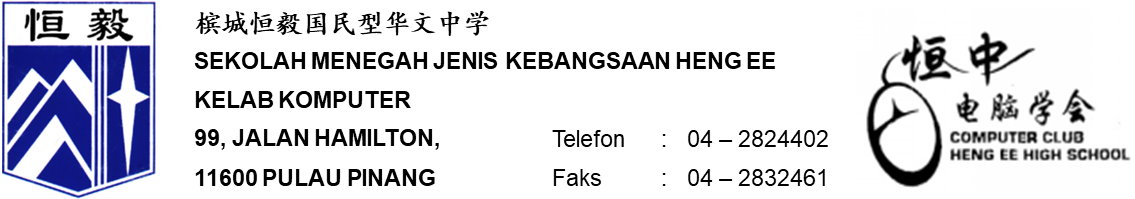 Guru-Guru Penasihat 2023 / 2024Senarai AJK Kelab Komputer Tahun 2023 / 20241. Pn. Tan Lay Suan 2. Pn. Lim Fong Mei3. . Pn. Nur Fatin Nabila bt. Mohamed Tamizi 4. Pn. Anikala A/P Kali Muthu Nama名字No. TelefonKelasPengerusi :Yeoh Senn Junn 杨贤俊011-5961-93074S2Naib Pengerusi :Chan Zee Rong曾子龙010-351-38863ASetiausaha :Dylan Lye Yong Tine黎镕瑱016-515-38274S2Penolong Setiausaha :Darren Chuah Wei Jin蔡维仁011-5688-74554S1Penolong Setiausaha :Chuah Wen En蔡汶恩010-442-10133CBendahari :Khoo Boo Ping邱武彬017-443-73704S4Penolong Bendahari:Dylon Ong You Shen王宥燊016-410-62422AJuruaudit:Ang Yi Sheng洪意胜012-800-57074M1Disiplin Master / IT:Toh Shi Yun杜诗韵019-227-32874S1Disiplin Master / IT:Jeremy Ch’ng Lin Xuan钟林轩011-3719-67114S2Jawatankuasa Portal SMJK Heng Ee:Yeoh Senn Junn杨贤俊011-5961-93074S2Jawatankuasa Portal SMJK Heng Ee:Chan Zee Rong曾子龙010-351-38863AJawatankuasa Portal SMJK Heng Ee:Koay Wei Zong郭维宗011-7456-43302BAhli Jawatankuasa:Ethan Cheah Jun Xi谢峻晰016-940-55611AAhli Jawatankuasa:Ooi Zu Jian黄祖健017-495-96893DAhli Jawatankuasa:Tan Jing Xue陈靖学017-546-02231BKetua Jawatan Papan Notis:Terrence Phang Xing Keat彭星傑017-770-05512AKetua Jawatan Papan Notis:Choong Kok Jun钟国俊016-416-30843C